KOMUNIKAT PRASOWYWarszawa, 15 stycznia 2024 r.Z okazji zimowych ferii warszawska Promenada przygotowała wyjątkową akcję – festiwal promocji w restauracjach i kawiarniach galerii. Użyj hasła APETYT NA FERIE i ciesz się super cenami! Promocja potrwa od 15 do 26 stycznia.Baw się wyśmienicie w centrum handlowym Promenada! Od 15 do 26 stycznia klienci galerii mogą skorzystać ze specjalnych promocji oferty gastronomicznej. Wystarczy użyć hasła APETYT NA FERIE by cieszyć się posiłkami za jedynie 10 zł! Happy hours w McDonald’s! W godzinach 12.00 – 17.00 na stanowisku zlokalizowanym na poziomie 0 przy kawiarni Karmello odbierz kupon uprawniający do odbioru średnich frytek w McDonald’s. Rabaty ma szansę odebrać pierwsze 300 osób! Oferta ważna od poniedziałku do piątku w dniach 15 – 26 stycznia 2024 roku, wyłącznie w restauracji McDonald’s w Promenadzie.Co jeszcze w promocji JEDZ I PIJ ZA 10 zł?W ramach akcji APETYT NA FERIE odwiedzający mogą skorzystać z promocji w wybranych lokalach gastronomicznych! Sprawdź listę poniżej!Vita Cafe – dowolny ciepły napój + pączek za 10 zł! Crazy Bubble – mały kubek napoju w cenie 10 zł!Salad Story – posiłek za jedyne 10 zł! Ofertą objęte są następujące pozycje:zupa – tajskie curry lub krem z porów i ziemniakówsmart wrap – orientalny kurczak lub mozzarella awokadosok 300 ml – warzywny detoks / owocowe cudo / zielona energia / ananas i karoten / granat pomarańczaThai Wok – tylko w dniach 15-26 stycznia, od poniedziałku do piątku, zamówisz w Thai Woku „Mini Box” – specjalny zestaw chrupiących, azjatyckich przekąsek. W składzie Mini Boxa znajdują się: 1 szt. bułeczki baozi, 2 szt. pierożków gyoza, 4 szt. chipsów krewetkowych oraz 3 szt. sajgonek samosa z dowolnie wybranym sosem. Smacznego!Dodatkowe promocje dla Klubowiczów #maszokazje! 50% zniżki na dowolny napój w kawiarni Starbucks, a także muffin oraz flat white za jedyne 15 zł!Więcej szczegółów na temat akcji można znaleźć na stronie internetowej centrum.Centrum Handlowe Promenada	CH Promenada z powierzchnią 63 tys. mkw. jest jednym z największych centrów handlowych w Polsce oraz modową wizytówką prawobrzeżnej części stolicy. Budynek centrum, położony w samym sercu warszawskiej Pragi-Południe, swoim wyglądem nawiązuje do koncepcji Grand Magasin, znanej z najlepszych galerii handlowych Londynu czy Paryża.Portfolio centrum handlowego tworzą największe światowe brandy. Goście centrum znajdą tutaj tak prestiżowe marki, jak: Calvin Klein Jeans, Guess, Tous, Zara, Vistula, Bytom, Max Mara Weekend, LIU JO, Marella, Olsen, Pandora, Apart, W. Kruk, Sephora, Douglas, iSpot czy Rosenthal. To właśnie tutaj swój flagowy salon otworzyła sieć H&M oraz TK Maxx. Klienci centrum mogą również zrobić zakupy w najnowocześniejszym hipermarkecie Carrefour PRO z bogatą ofertą produktów premium. W obiekcie mieści się także przychodnia centrum medycznego Enel-Med, salon Amari SPA, klub Zdrofit i 13-salowe kino Cinema City. Do dyspozycji klientów jest również nowoczesny food court Republika Smaku z bogatą ofertą popularnych konceptów restauracyjnych serwujących zróżnicowane, starannie dobrane menu z różnych stron świata.Dodatkowe informacje:Społeczna Odpowiedzialność Biznesuwww.warszawa.promenada.com www.g-cityeu.com         Dołącz do nas!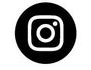 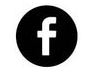 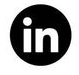 Katarzyna DąbrowskaITBC Communicationtel. 512 869 028katarzyna_dabrowska@itbc.pl 